Year 4 Remote Learning – Week 5EnglishSubjectWork at home ideasReadingA daily story will be uploaded Reading Plus: log on and complete the readings provided. Remember ALL reading is important! Read any books you have at home, share with your family. Perhaps you could read to brothers and sisters too.Focused reading questions will be uploaded to Dojo twice throughout the week SpellingYear 4 spellings on class Dojo as per usual. Some extra practice words might also be included.EnglishMonday –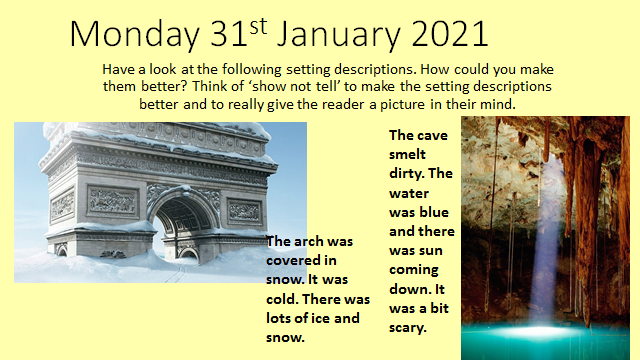 You will need the pictures of the different settings EnglishTuesday–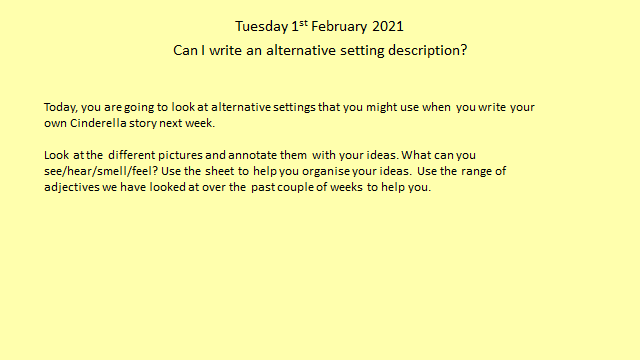 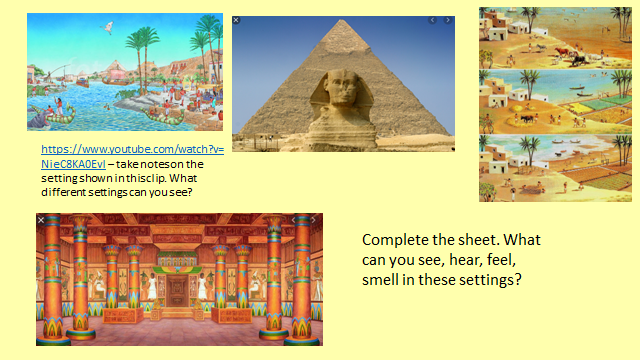 EnglishWednesday – 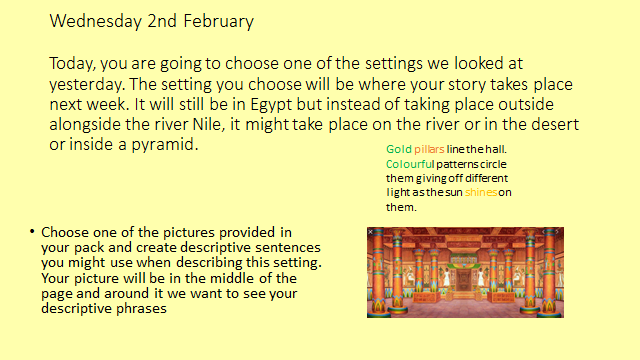 EnglishThursday – 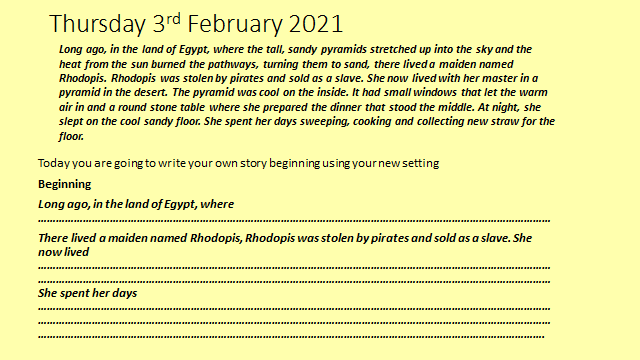 Friday –  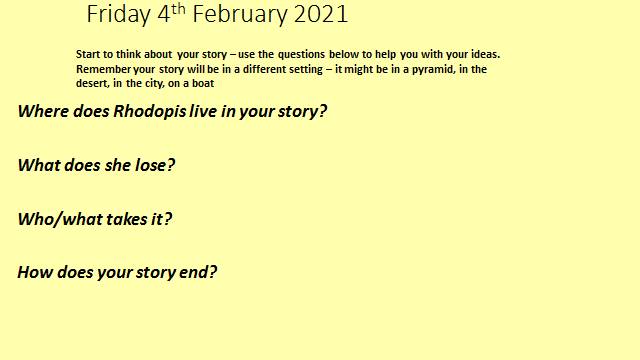 